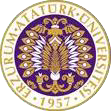 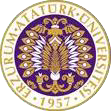 T.C.ATATÜRK ÜNİVERSİTESİTOPLUMSAL DUYARLILIK PROJELERİ KOORDİNASYON BİRİMİMEME KANSERİNDE ERKEN TANI KONUSUNDA KÖY DİNAMİKLERİNİN GÜÇLENDİRİLMESİProje No: 60C39C06CD8D8SONUÇ RAPORUProje DanışmanıDr. Öğr. Üyesi Hasret YALÇINÖZ BAYSALHemşirelik FakültesiProje YürütücüsüÖğr. Gör. Mine Cengiz Hemşirelik FakültesiAraştırmacılar Sevgi BalHatice KoçHale Rumeysa SEÇERHalime KAYAİbrahim Halil AKBOZİrem ORUÇKadir BAHARKübra DERİNHaziran 2021 ERZURUMÖNSÖZBu projede; Yakutiye ilçesine bağlı Çayırca Mahallesi Kuran Kursunda toplanan kadınlara “Meme Kanseri ve Erken Tanı" doğrultusunda eğitim verilmiştir. Kadınların, kanser gelişim sürecini, henüz klinik bulgular ortaya çıkmadan erken evrede iken tespit etmek ve kadınlarda meme kanserine bağlı mortalite hızını düşürmek amacıyla kırsal bölgede yaşayan ve sağlık hizmetlerine ulaşmada daha dezavantajlı olan kadınlarımızın meme kanseri ve erken tanı hakkındaki farkındalıkları arttırılmıştır. Projeden sağlanan 460 TL‘lik bütçe ile kadınlarımıza el dezenfektanı sunulmuştur. Proje ekibi olarak; kırsal bölgede yaşayan kadınlarımızın bu kapsamda desteklenmeleri ve bilgilenmelerine katkı sunan Toplumsal Duyarlılık Projeleri Uygulama ve Araştırma Merkezi’ne teşekkürlerimizi sunarız.ÖZETProje; Yakutiye ilçesine bağlı Çayırca Mahallesi Kuran Kursunda toplanan kadınlara Meme Kanseri ve Erken Tanı eğitimi verilerek; kadınların bilgi düzeylerini geliştirmek, meme sağlığı yönünden erken tanıya ilişkin bilgi, tutum ve davranışları etkileyen faktörlerin değerlendirilmesini sağlamak, kırsal bölgede yaşayan ve sağlık hizmetlerine ulaşmada daha dezavantajlı olan kadınlarımızın yanlarında olduğumuzu hissettirmek ve onların farkındalıklarını arttırmak amacıyla yapılmıştır. Bu etkinlik sayesinde kırsal bölgede yaşayan ve sağlık hizmetlerine ulaşmada daha dezavantajlı olan kadınlarımızın yanlarında olduğumuz hissettirilmiş ve onların meme kanseri ve erken tanıya yönelik farkındalıkları arttırılmıştır. Proje kapsamında; “Meme Kanseri ve Erken Tanı" doğrultusunda eğitim verilmiş, eğitim bittikten sonra içinde el dezenfektanı olan paketler sunulmuştur.Anahtar Kelimeler: Erken tanı, farkındalık, meme kanseri, sağlık.MATERYAL VE YÖNTEMAraştırmanın TürüBu araştırma Toplumsal Destekli Araştırma Projesidir.Araştırmanın Yapıldığı Yer ve ZamanProje ekibi tarafından, 25.06.2021 tarihinde Yakutiye ilçesine bağlı Çayırca Mahallesi Kuran Kursunda gerçekleştirilmiştir.Projenin UygulanışıBu projede öncelikle köy muhtarı ile görüşüp köyündeki kadınlara yönelik etkinlik planımızı anlattık. Etkinlik tarihinde kadınların Kuran Kursunda toplamasını rica ettik. Projede öncelikle; eğitim sunumu ve afişi hazırlanmıştır. Daha sonra afiş bastırılmış, içinde el dezenfektanının yer aldığı paketler hazırlanmıştır. Proje kapsamında; pandemi kurallarına da dikkat ederek kadınlara Meme Kanseri ve Erken Tanı hakkında bilgi verilip soru-cevap şeklinde geri dönüş alınmıştır. Proje ekibi tarafından; 25.06.2021 tarihinde saat 10:00-12:00 arasında eğitim verilmiştir. Eğitim bittikten sonra içinde el dezenfektanı olan paket sunulmuştur.Proje Etkinliğine Ait Görseller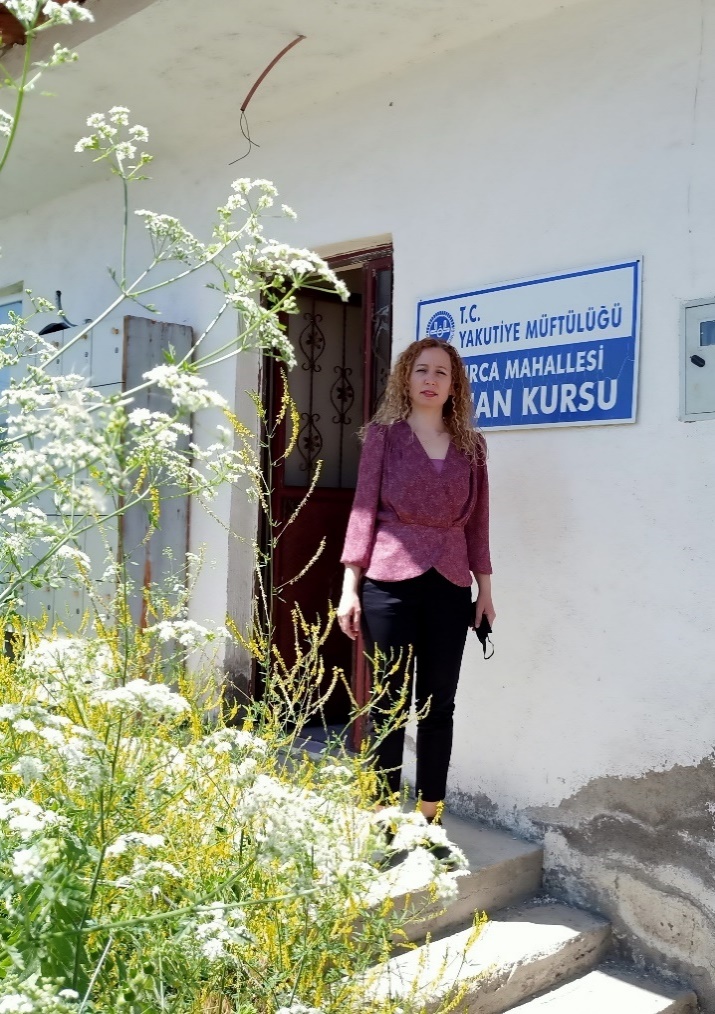 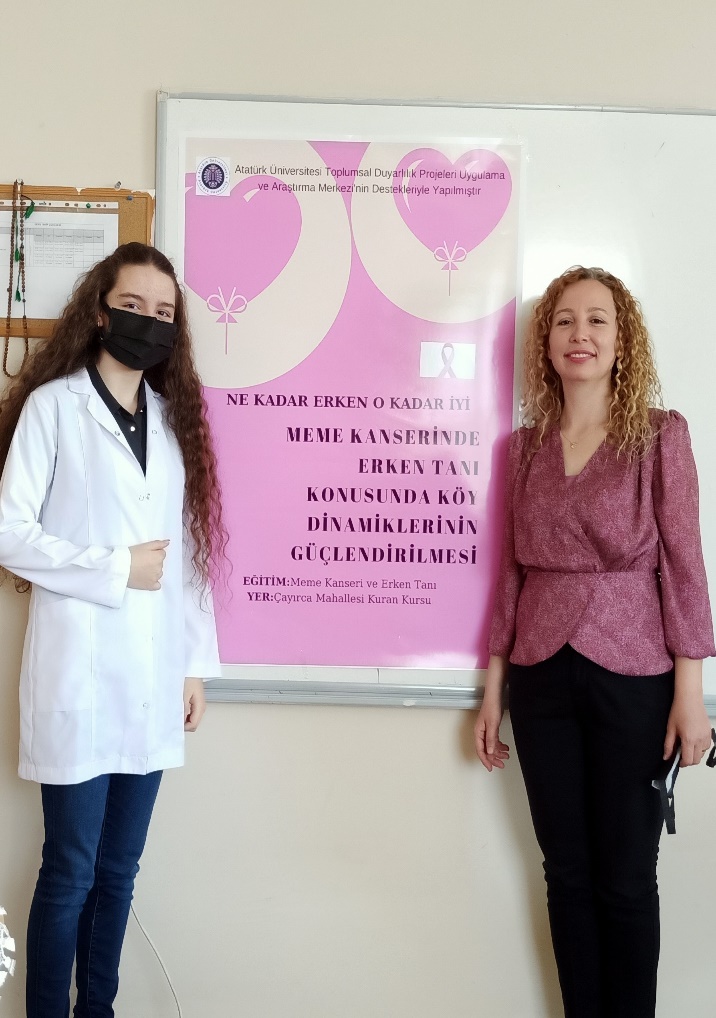 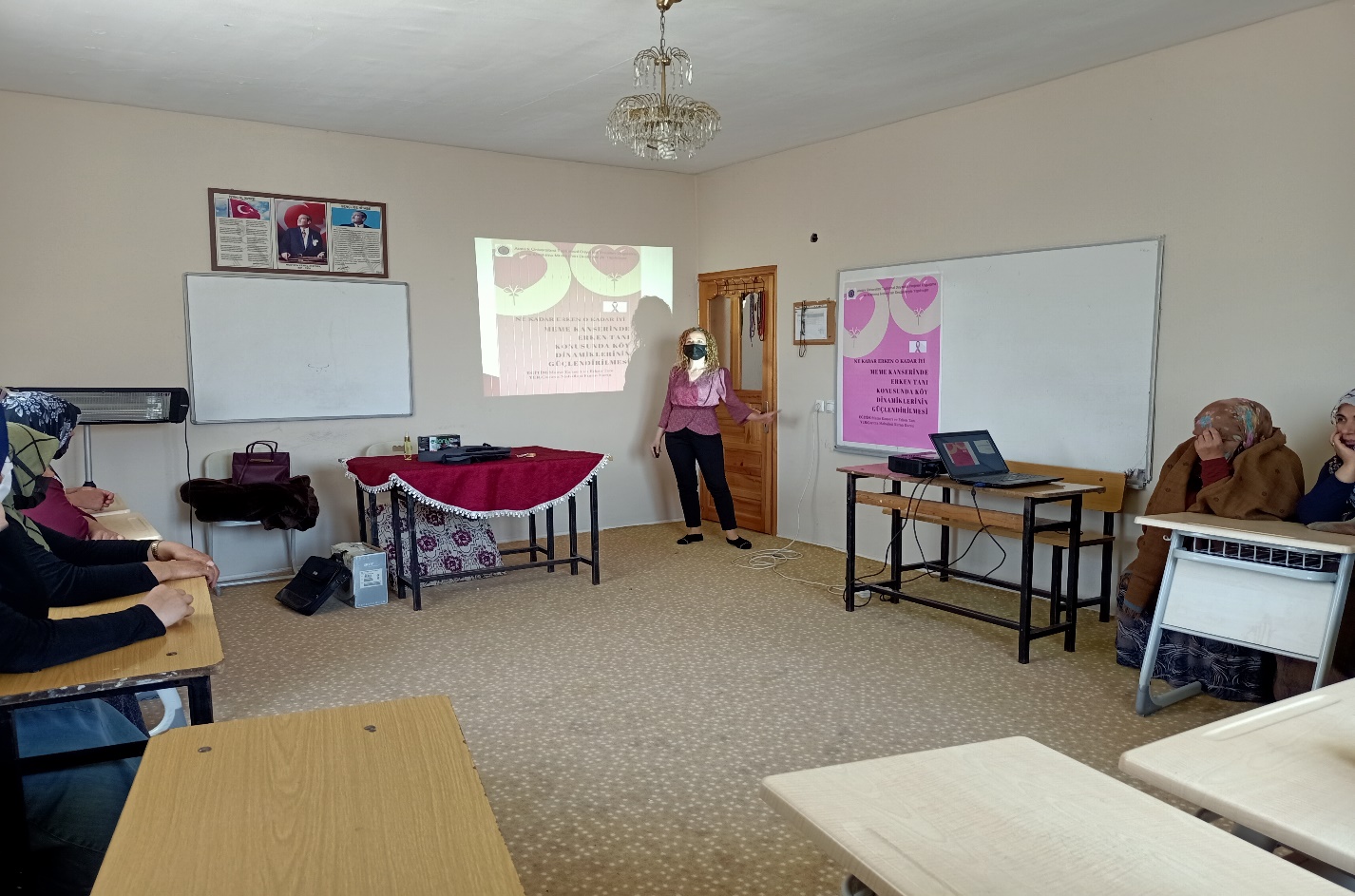 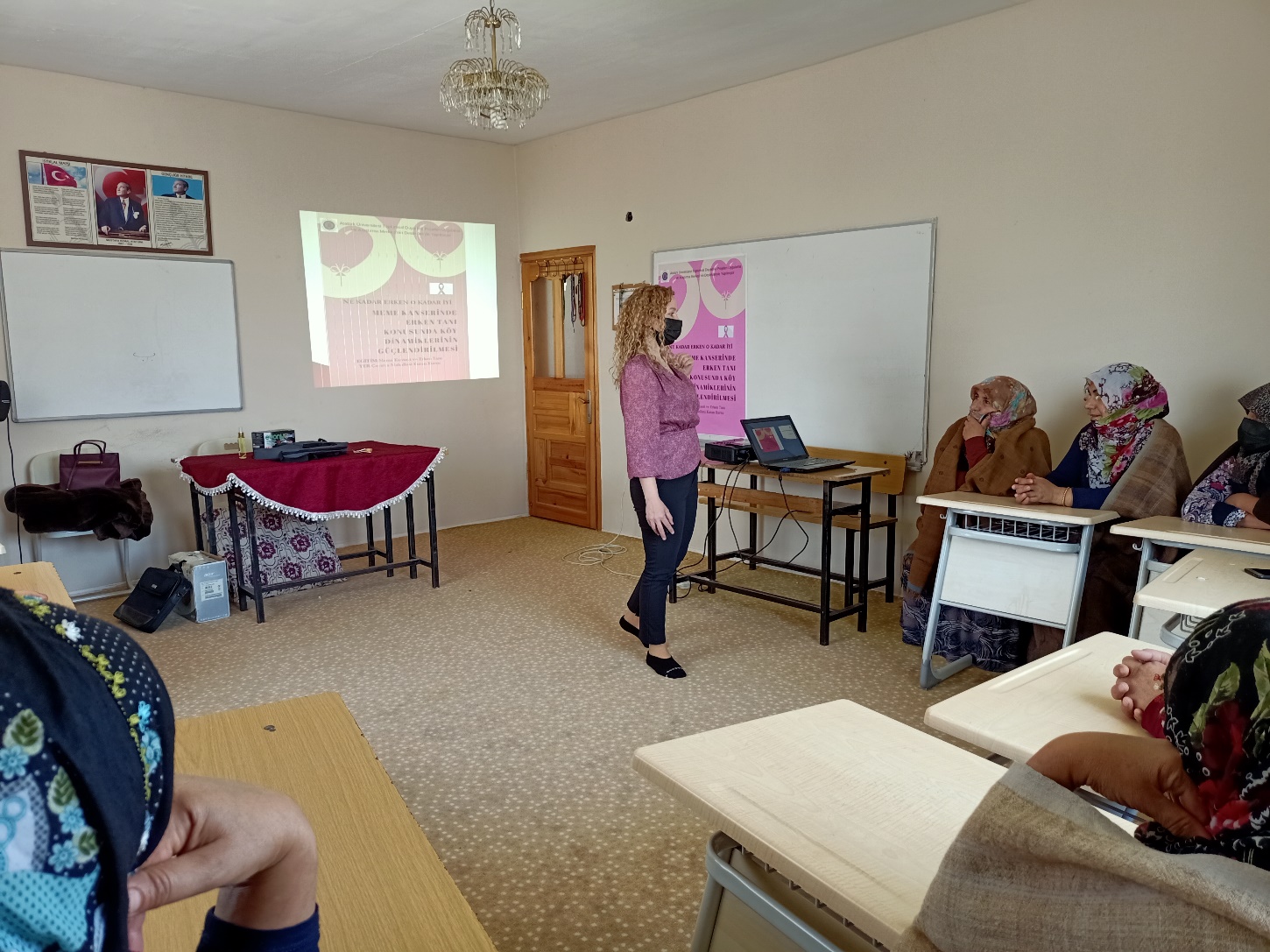 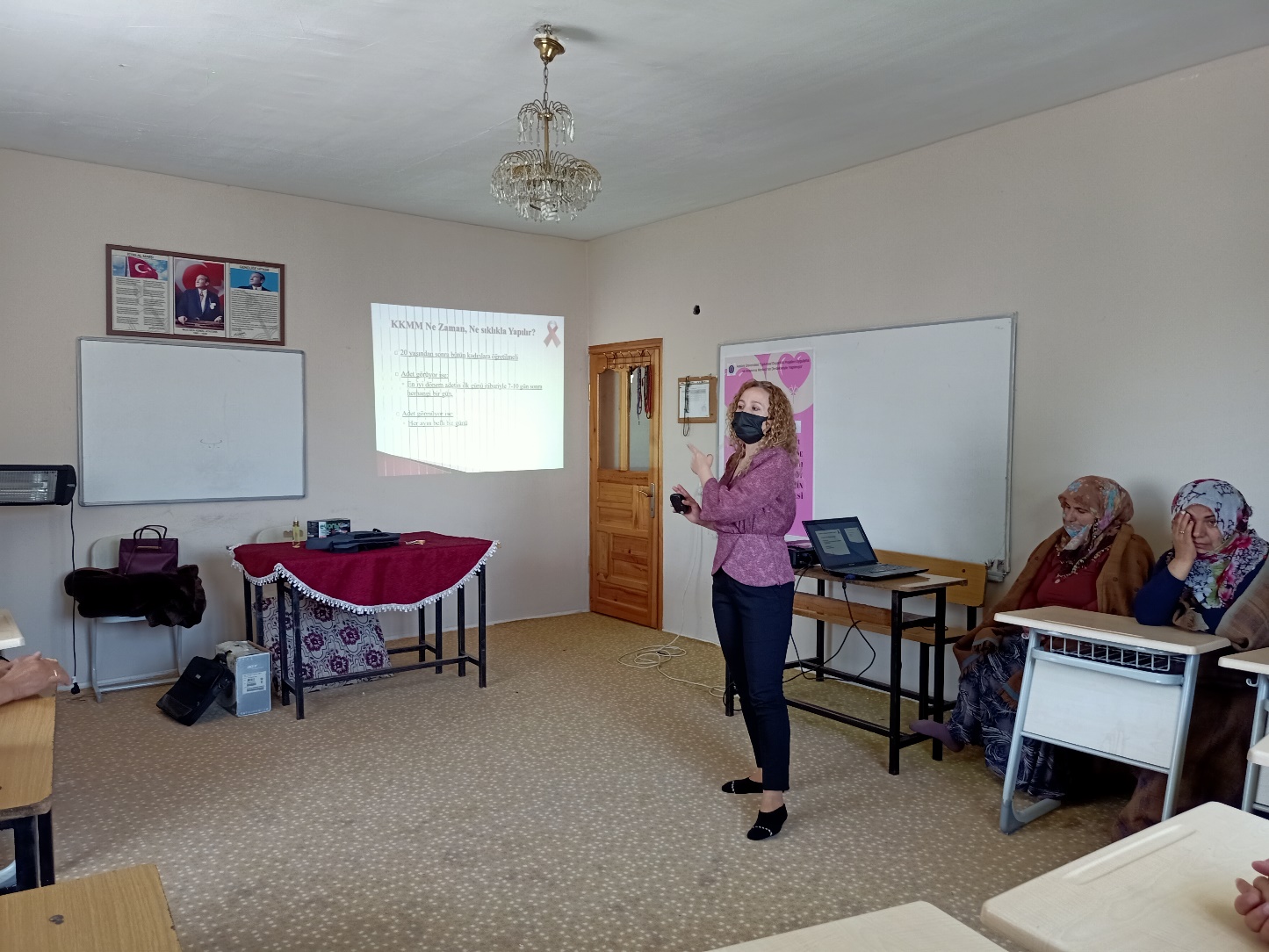 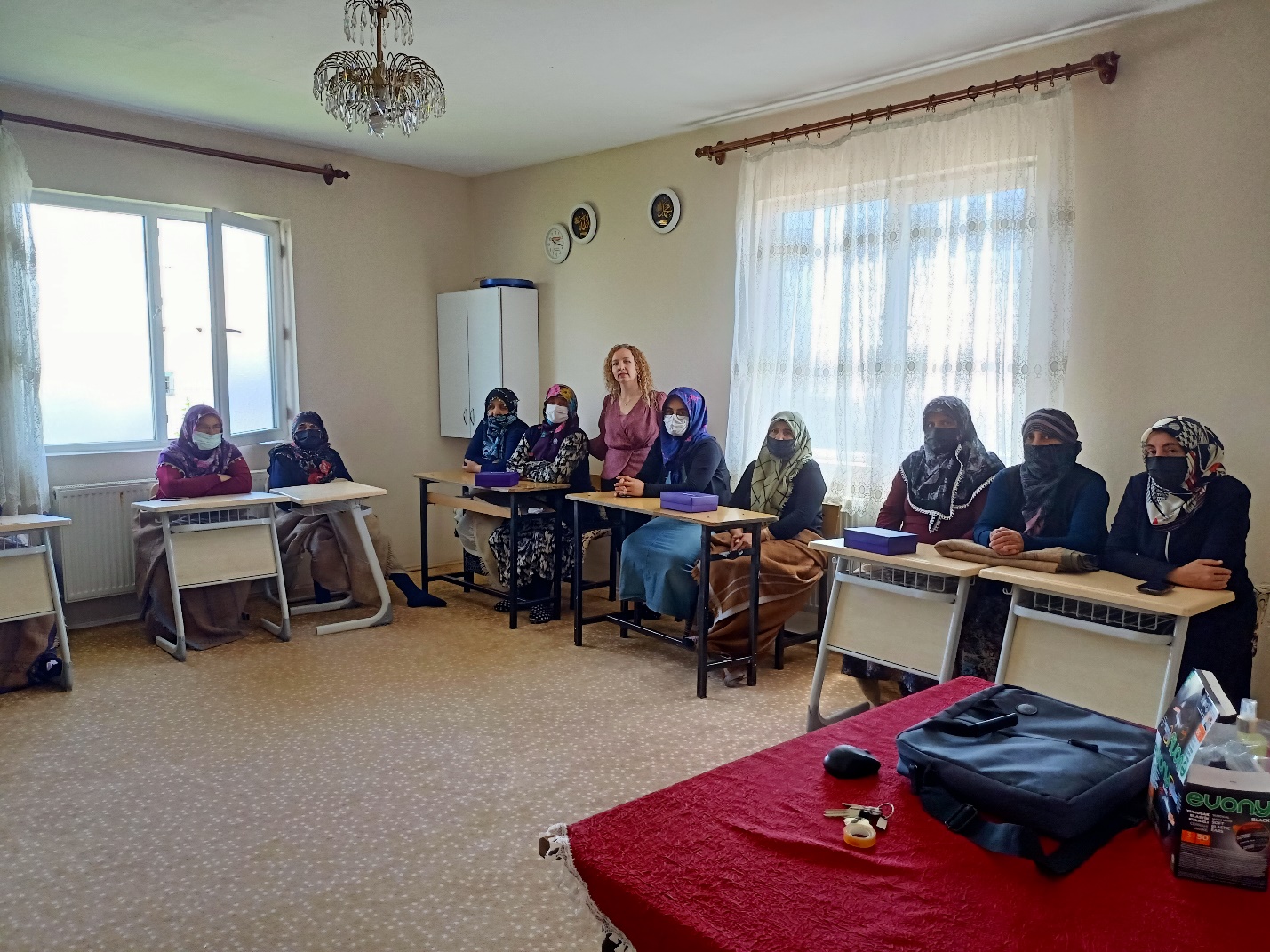 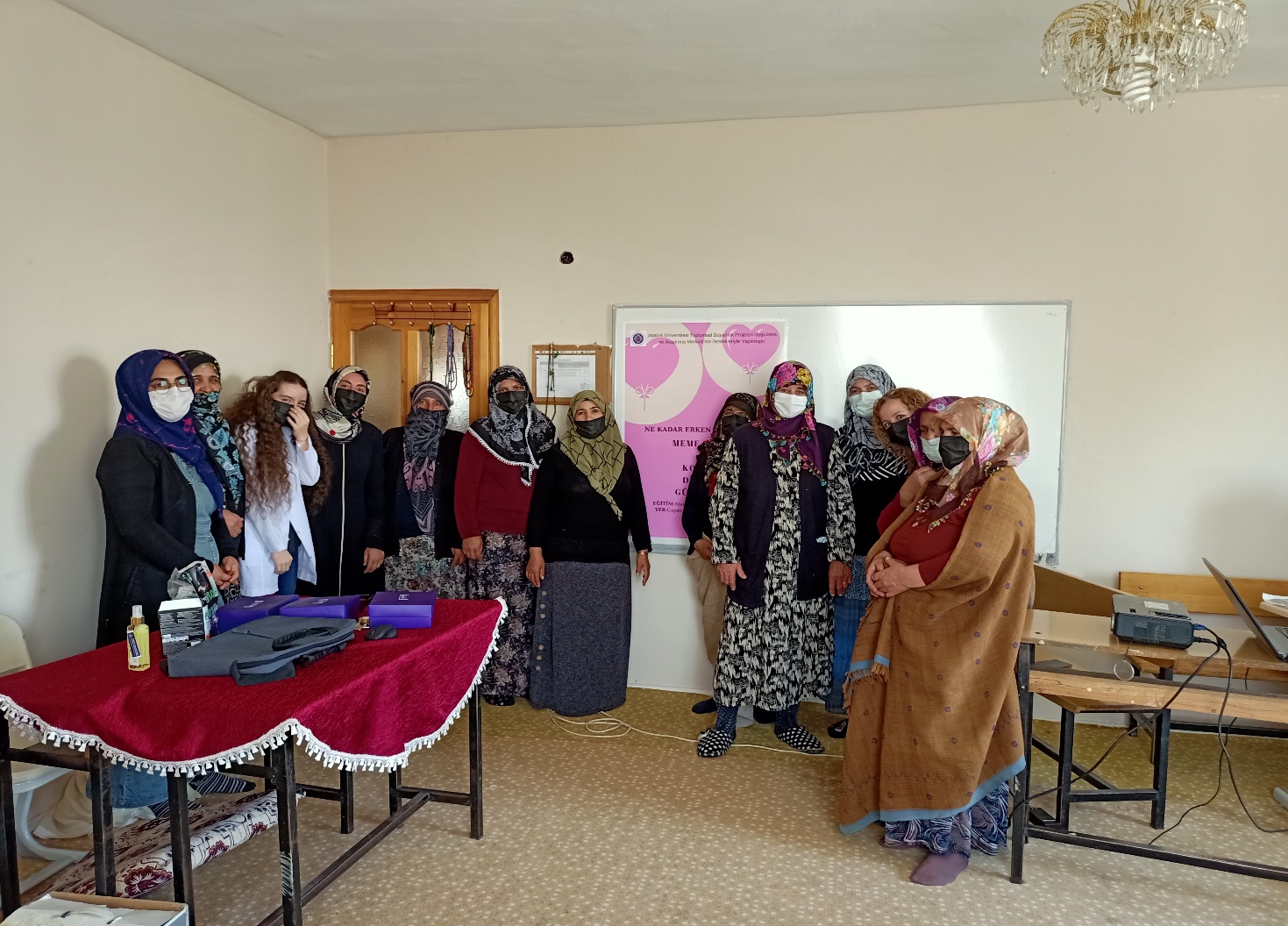 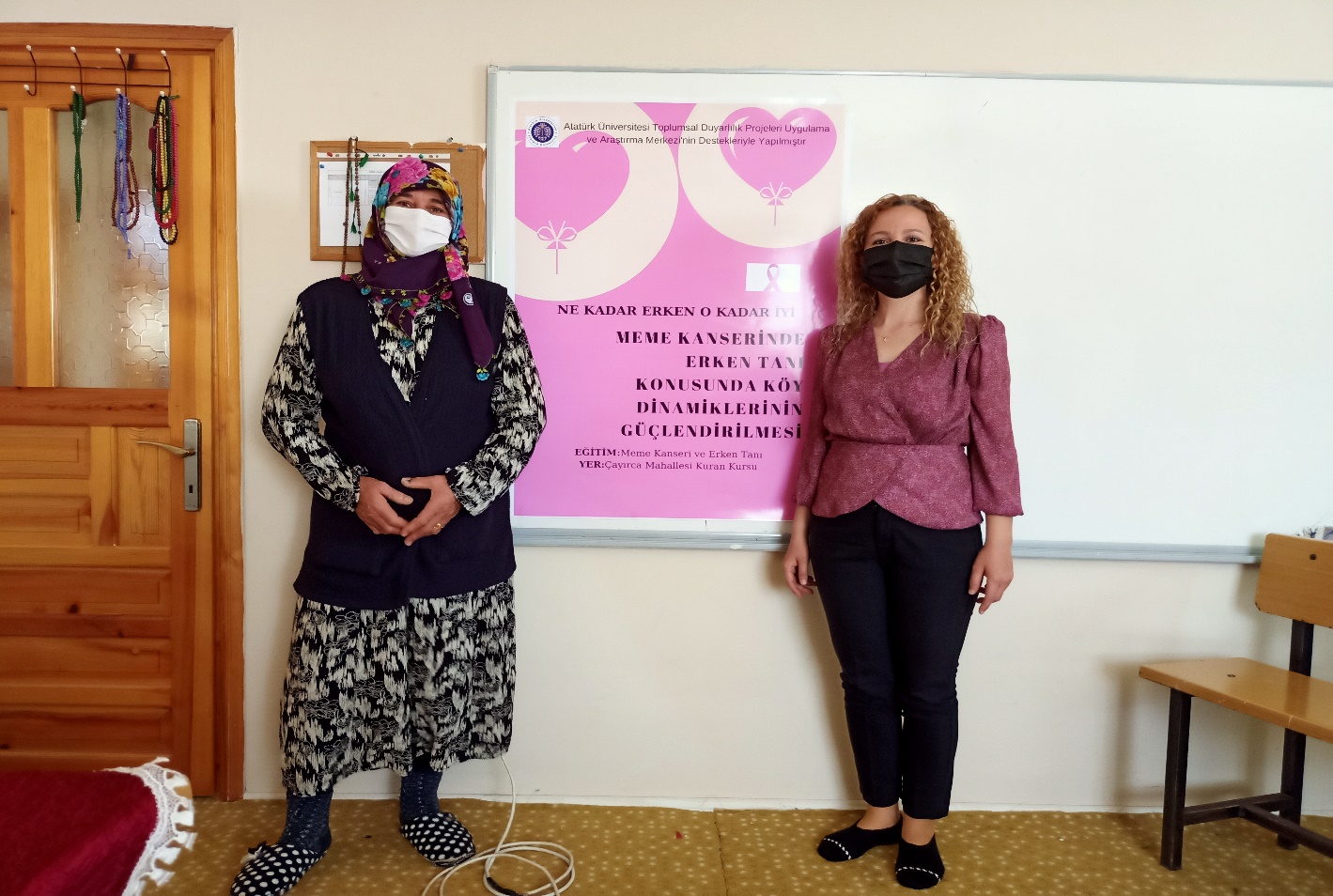 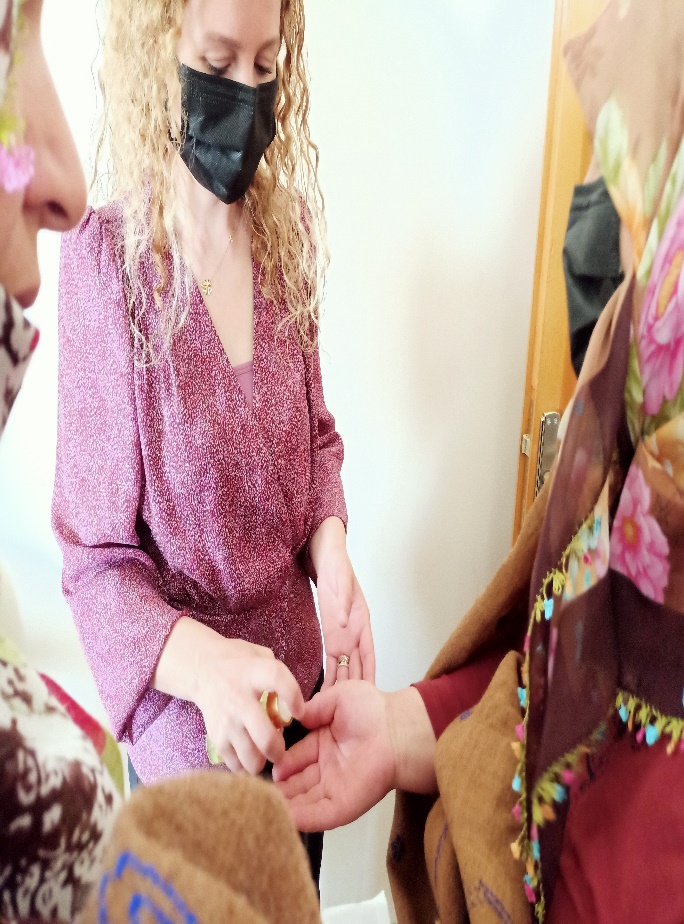 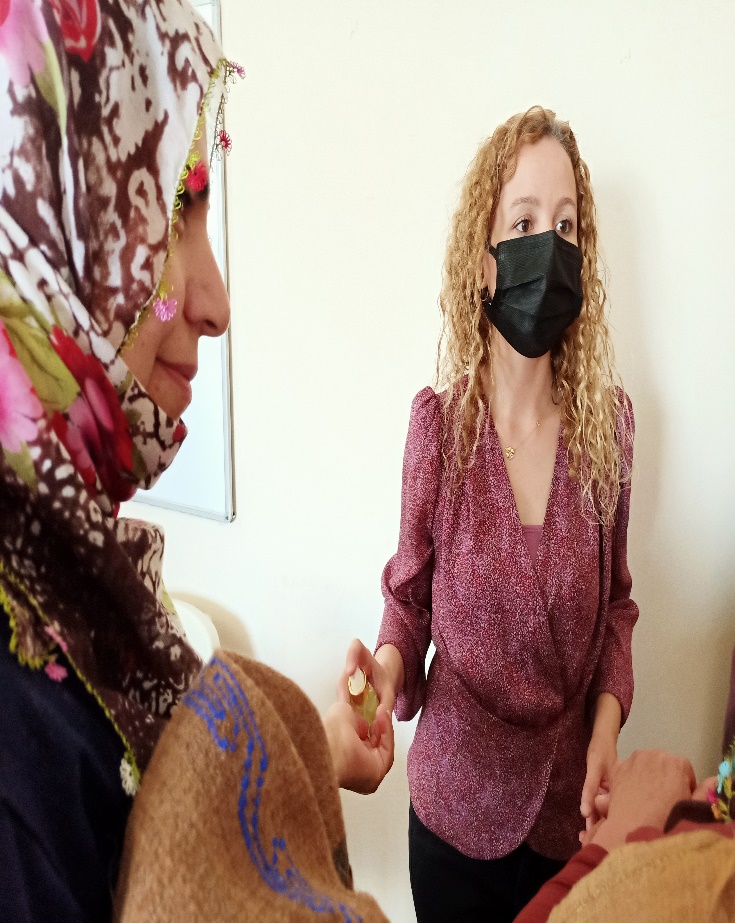 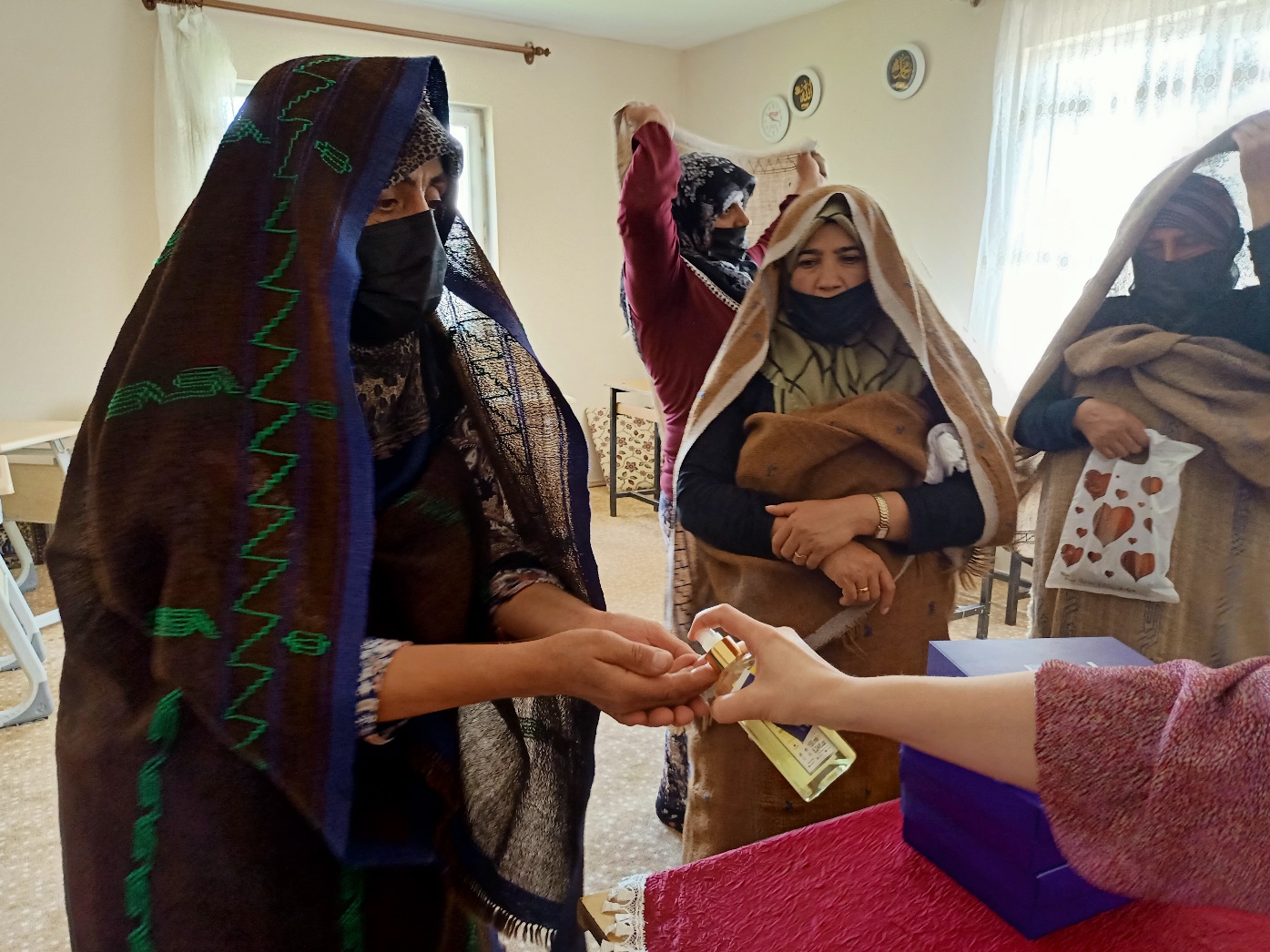 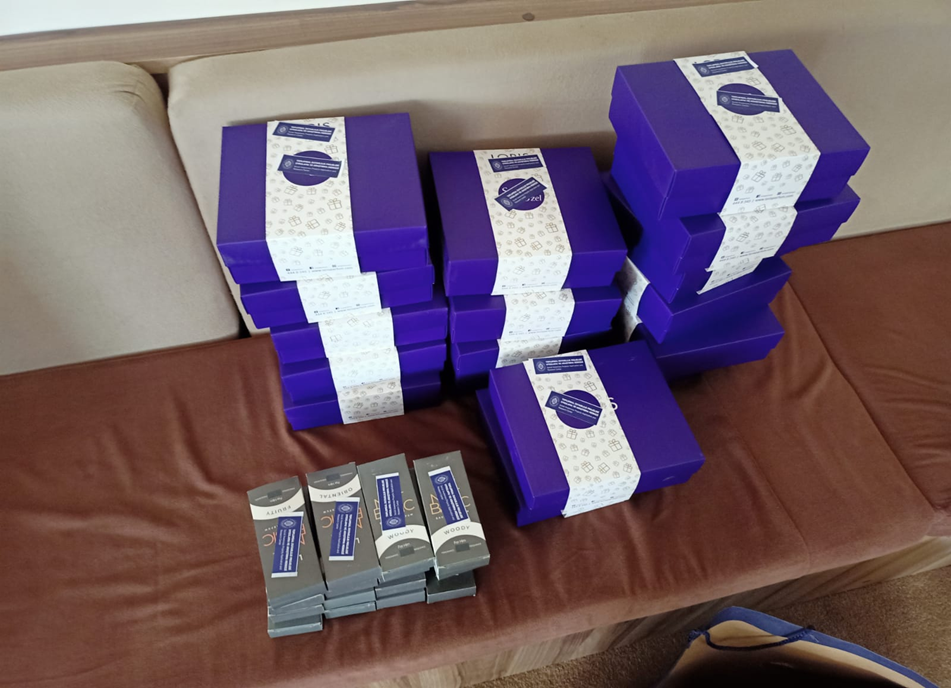 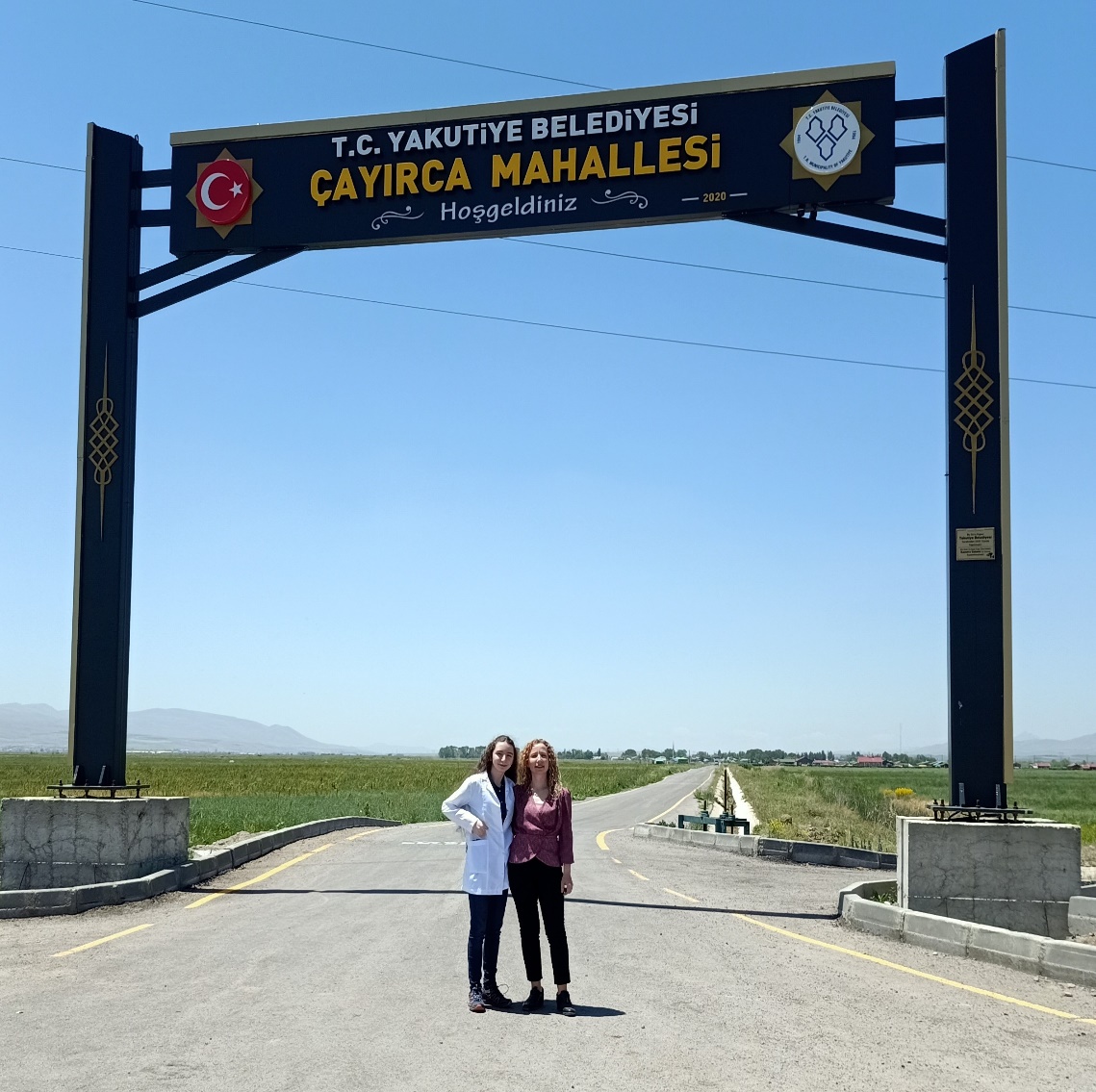 Proje Etkinliğine İlişkin Harcamalar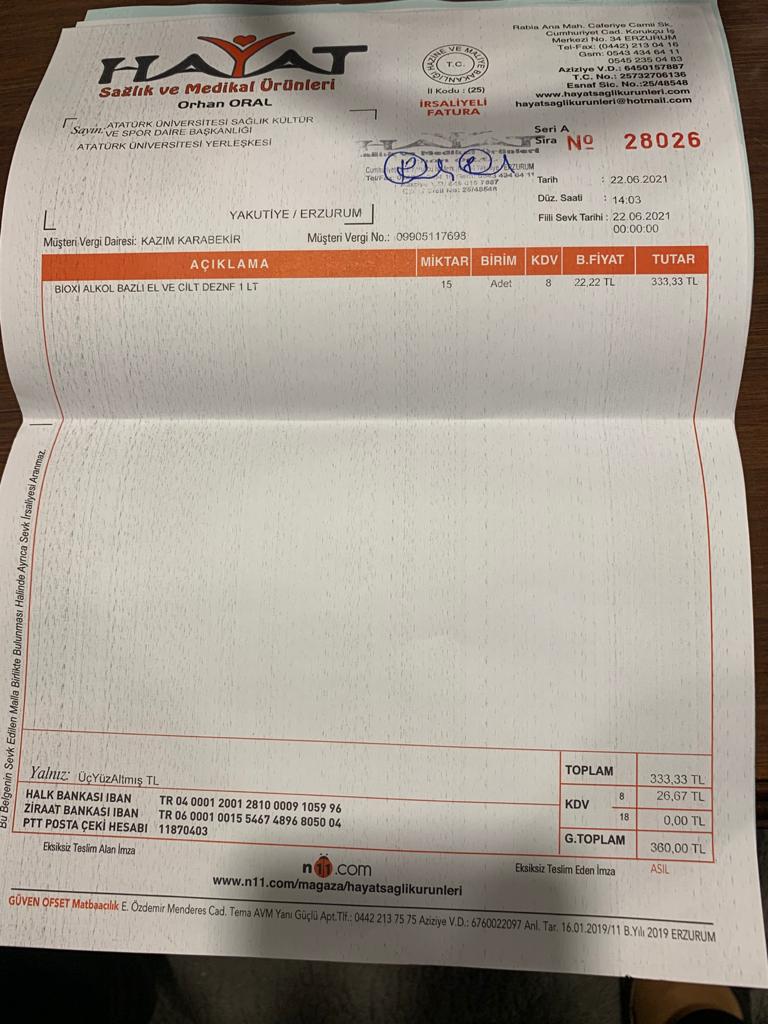 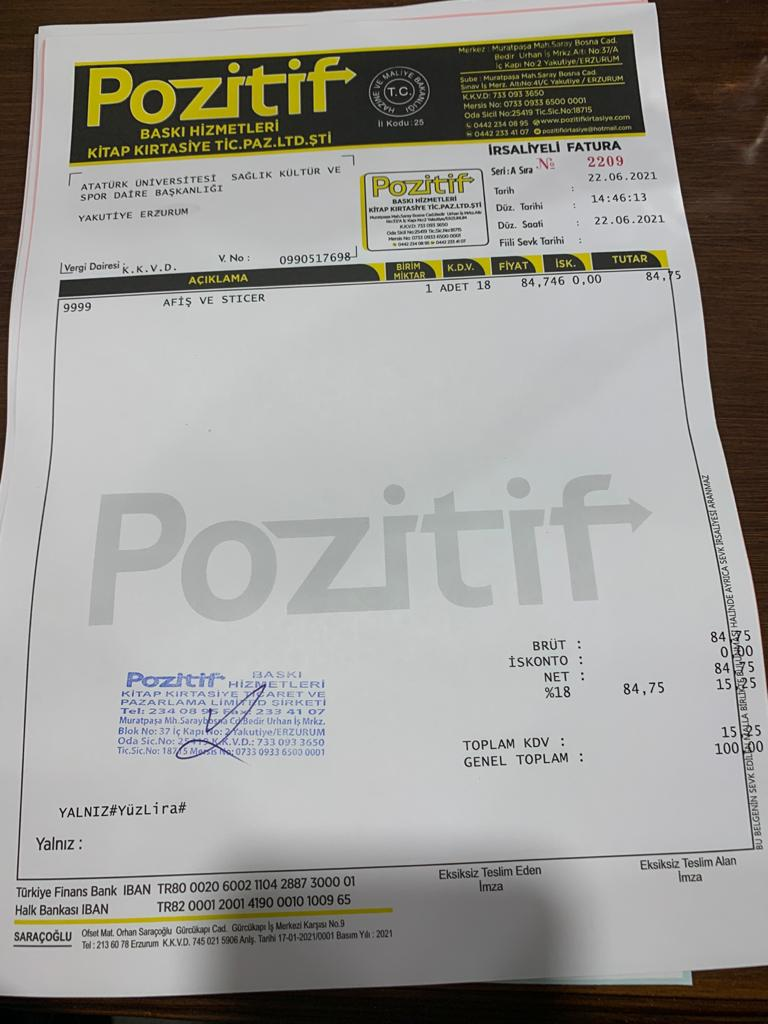 SONUÇLARProje kapsamında; kadınlara Meme Kanseri ve Erken Tanı eğitimi verilerek kırsal bölgede yaşayan kadınlarımızın  sağlık bilgisi, sağlığını korumak ve riskli durumları değerlendirme hakkındaki farkındalıkları arttırılmıştır. Projeden sağlanan bütçe ile kadınlarımıza el dezenfektanı sunulmuştur. Proje ekibi olarak bizler, katkılarından dolayı Toplumsal Duyarlılık Projeleri Uygulama ve Araştırma Merkezi’ne teşekkür ederiz.